П О М Ш У Ö МР Е Ш Е Н И ЕО внесении изменений в решение Совета муниципального района «Печора»от 26 сентября 2014 года № 5-29/389 «Об утверждении положения о маневренном жилищном фонде муниципального образования муниципального района «Печора» Руководствуясь статьей 26 Устава муниципального образования муниципального района «Печора», Совет муниципального района «Печора»           р е ш и л:1. Внести в решение Совета муниципального района «Печора» от 26 сентября 2014 года № 5-29/389 «Об утверждении положения о маневренном жилищном фонде муниципального образования муниципального района «Печора» следующие изменения:1.1. В преамбуле решения слова «Постановлением Правительства Российской Федерации от 21.01.2006 № 25 «Об утверждении Правил пользования жилыми помещениями» заменить словами «приказом Министерства строительства и жилищно-коммунального хозяйства Российской Федерации от 14.05.2021 № 292/пр «Об утверждении правил пользования жилыми помещениями,»;1.2. В Приложении к решению (Положение о маневренном жилищном фонде муниципального образования муниципального района «Печора»):1.2.1. В пункте 1.1 слова «Постановлением Правительства Российской Федерации от 21.01.2006 № 25 «Об утверждении Правил пользования жилыми помещениями» заменить словами «приказом Министерства строительства и жилищно-коммунального хозяйства Российской Федерации от 14.05.2021 № 292/пр «Об утверждении правил пользования жилыми помещениями»;1.2.2. Пункт 1.3 дополнить подпунктом 1.3.31 следующего содержания:«1.3.31. Граждан, у которых жилые помещения стали непригодными для проживания в результате признания многоквартирного дома аварийным и подлежащим сносу или реконструкции;»;1.2.3. В пункте 2.1 слова «квартир, комнат» заменить словами «а также квартир»;1.2.4. В пункте 2.6 слова «жилым фондом администрации муниципального района «Печора» заменить словами «и распоряжения жилищным фондом комитета по управлению муниципальной собственностью муниципального района «Печора.»;1.2.5. Пункт 2.7 изложить в следующей редакции:«2.7. Жилые помещения маневренного фонда не подлежат отчуждению, приватизации, передаче в аренду, в наем, за исключением передачи таких помещений по договорам найма специализированного жилого помещения. Наниматель жилого помещения в маневренном фонде не вправе осуществлять обмен занимаемого жилого помещения, а также передавать его в поднаем.»;1.2.6. Пункт 3.4 дополнить подпунктом 3.4.31 следующего содержания:«3.4.31. До завершения расчетов с гражданами, указанными в подпункте 1.3.3.1 пункта 1.3 раздела 1 настоящего Положения, либо до предоставления им жилых помещений, но не более чем на два года.»;1.2.7. В пункте 4.1 слова «жилым фондом администрации муниципального района «Печора» заменить словами «и распоряжения жилищным фондом комитета по управлению муниципальной собственностью муниципального района «Печора.»;1.2.8. По тексту Положения слова «Единый государственный реестр прав на недвижимое имущество и сделок с ним» заменить словами «Единый государственный реестр недвижимости» в соответствующем падеже.2. Настоящее решение вступает в силу со дня его официального опубликования.Врио главы мунципального района «Печора»-руководителя администрации                                                                   О.И. Фетисоваг. Печора20 декабря 2023 года№ 7-28/368«ПЕЧОРА»  МУНИЦИПАЛЬНÖЙ РАЙОНСАСÖВЕТ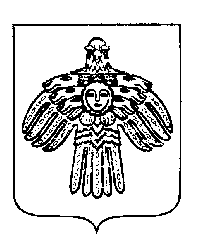 СОВЕТ МУНИЦИПАЛЬНОГО РАЙОНА «ПЕЧОРА»